ANTI-BULLYING POLICY 2018/2019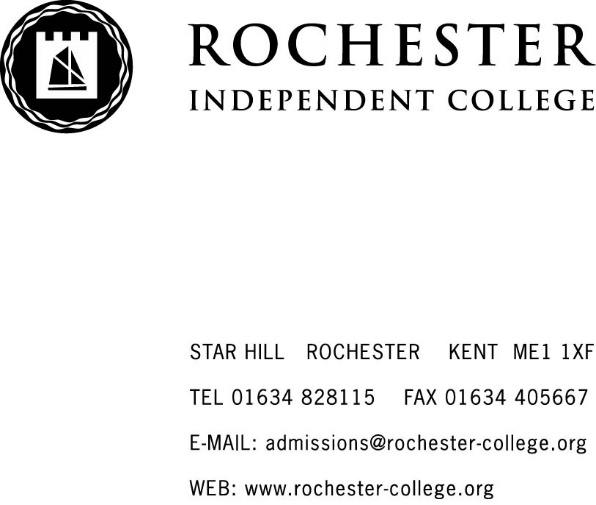 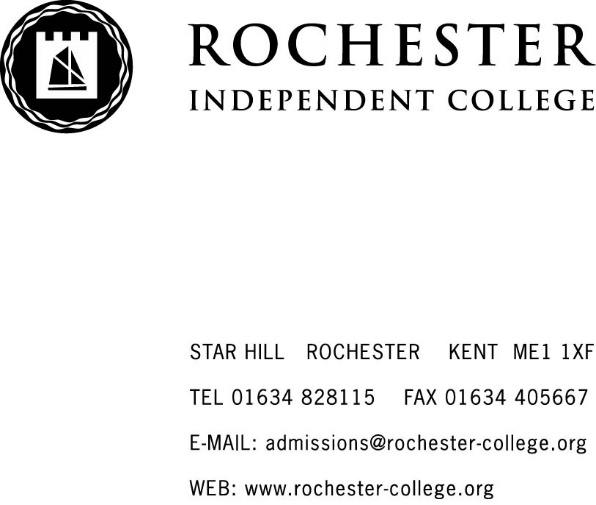 The Anti-Bullying Policy should be read alongside and in conjunction with the Safeguarding, Health and Safety, Physical Intervention and Whistleblowing policies. Together these constitute the suite of policies to safeguard and promote the welfare of children in Rochester Independent College.   Schools have a moral and legal duty to draw up procedures to prevent bullying among students and to bring these procedures to the attention of staff, parent/guardian and students.  All College staff and students should note that this policy must be followed at all times.  It is not appropriate to shout at, use intimidating body language or to use swear words.  This is recognised as peer-on-peer abuse and abusive comments and interactions are not tolerated by the College or passed off as ‘banter’ or ‘part of growing up’. This policy is promoted and implemented throughout the College.The College has a zero tolerance attitude to bullying of all kinds and insists that staff and students behave with consideration and show respect to all, whatever their role in the College, or outside community.  The College ensures that all the students and staff are aware of the seriousness of bullying in causing psychological damage and is mindful of some forms of bullying can constitute criminal activities under laws applying to harassment and threatening behaviour.We aim to ensure that all students learn in a supportive and secure environment without the fear of being bullied.  Bullying is anti-social behaviour which affects everyone, is unacceptable and will not be tolerated.  Many students join Rochester Independent College after having difficult experiences of bullying elsewhere and it is therefore particularly important that we are alert to this issue.  The College maintains records of all bullying incidents and these are monitored by the Principal to enable patterns to be identified.  Unreported bullying allows bullies to continue their antisocial behaviour.As stated in the DofE Preventing and Tackling Bullying (July 2017) bullying is defined as behaviour by an individual or group, repeated over time, that intentionally hurts another individual or group either physically or emotionally. Bullying can take many forms (for instance, cyber-bullying via text messages, social media or gaming, which can include the use of images and video) and is often motivated by prejudice against particular groups, for example on grounds of race, religion, gender, sexual orientation, special educational needs or disabilities, or because a child is adopted, in care or has caring responsibilities. It might be motivated by actual differences between children, or perceived differences. The website link to these guidelines is in Appendix A of this policy.Examples of types of bullying as defined by Kidscape are as follows:Emotional	unfriendliness, excluding, tormenting (hiding belongings, threatening gestures)Physical 	pushing, hitting, kicking, punching, any use of violenceRacist 		racial taunts, racial graffiti, gesturesSexual		sexually abusive comments, unwanted physical contactHomophobic	focusing on the issue of sexuality or sexual orientationVerbal		sarcasm, name-calling, spreading rumours, teasingCyber 	all areas of the internet (email, social websites and internet chat room misuse), mobile phone threats via text messages and calls, misuse of camera/video on mobile phone Religious	dismissive or deliberately antagonistic comments or actions against any religionCultural 	name calling, taunting, teasing against a person’s upbringing and beliefsSpecial Educational Needs/Disability	name calling, taunting, teasing about a physical or mental disability The widespread use of technology has provided a different form of bullying, known as Cyber Bullying.  As stated in the DofE Preventing and Tackling Bullying (July 2017) this medium for ‘virtual’ bullying can occur in or outside school. Cyber bullying is a different form of bullying and can happen at all times of the day, with a potentially bigger audience, and more accessories as people forward on content at a click. The ‘Cyber Bullying: advice for headteachers and school staff (2014)’ gives further advice and the website link is attached in Appendix A to this policy.According to the NSPCC, cyberbullying is a form of bullying behaviour that happens on social networks and mobile phones, taking the form of spreading rumours about a person or posting/sending messages, images or videos intended to humiliate a person.  It is easy to be anonymous online, which may increase the likelihood of engaging in online bullying.  Cyberbullying is particularly damaging because it can happen anytime, anywhere, and potentially reach a wider audience, as people are easily able to share and forward content.  It includes:sending threatening or abusive text messagescreating and sharing embarrassing images or videos'trolling' - the sending of menacing or upsetting messages on social networks, chat rooms or online gamesexcluding children from online games, activities or friendship groupssetting up hate sites or groups about a particular childencouraging young people to self-harmvoting for or against someone in an abusive pollcreating fake accounts, hijacking or stealing online identities to embarrass a young person or cause trouble using their namesending explicit messages, also known as sextingpressuring children into sending sexual images or engaging in sexual conversations.With students having ready access to mobile phones and the internet, it is important that they are aware of what can happen and the wider implications of being involved in cyberbullying.  This means teaching them to engage with social media in a conscious and responsible way.  There is a lot of e-safety information at www.thinkuknow.co.uk, which gives advice about staying safe online.  Students at the College also sign an IT agreement, which gives details of acceptable and unacceptable use of ICT.We raise the awareness of the nature of bullying through PHSE, regular Form/Personal Tutor interviews, class discussions and form times to help minimize such behaviour.  We try to maintain an atmosphere where students can feel at ease and confident enough to speak about their problems with someone they trust.  Bullied students may suffer psychologically.  Students who are being bullied may show changes in behaviour.  All staff, whether teaching or ancillary, must be aware of the signs of bullying and be aware of patterns emerging.  They should act promptly against it in accordance with this policy.  The signs of bullying are given in the appendix at the end of this policy.  Parents/Guardians and students should also know the College policy on bullying and what to do if bullying takes place.As with any incident involving a student, staff will initially report it using the Incident Form (a copy of this form can be found in Appendix B of this policy) or verbally. Any verbal reports should be noted on an Incident Form as soon as possible. The Incident Form or verbal report should initially be given to the relevant Head of School or Boarding, depending on the student involved, or their deputy.All acts of bullying will be investigated initially by Form Tutors in the Lower School and Personal Tutors in the Sixth Form.  If the act of bullying needs further investigating it should be passed to the Head of Lower School or the Head of Sixth Form.  The Head of Lower School/Sixth Form will refer the act of bullying to the DSL or the assistant DSL if required and an overall decision made by the Principal in accordance with the College’s Safeguarding Policy.A bullying incident will be addressed as a Safeguarding concern when, in line with the College Safeguarding policy and staff Safeguarding training, there is ‘reasonable cause to suspect that a child is suffering, or is likely to suffer, significant harm’. Where this is the case, the DSL will report their concerns to Kent/Medway Children’s Services.  If a criminal offence is thought to have occurred the College will inform the Police.  Cases of serious bullying that are subsequently referred to Police or Children’s Services will also be recorded as a safeguarding incident. Following advice directly from the local authority, where there are concerns about where a particular case of bullying may be a safeguarding issue advice should be sought from Specialist Children’s Services (Kent)/Children’s Social Care Services (Medway).   If the act of bullying has been carried out by a member of staff this should be reported to the Principal for investigation; if the act of bullying has been carried out by the Principal then this should be reported to the Safeguarding Governor for investigation.If the bullying involves a physical assault, as well as seeking medical attention where necessary, consideration should be given to whether there are any child protection issues to consider and whether there should be a referral to the Police where a criminal offence may have been committed.  Those students concerned will be interviewed by one of the Principals; the incident will be recorded and placed in the students’ files.  It may be necessary to take into consideration previous bullying incidents. When an incident has been concluded all the relevant paperwork and the initial Incident Form will also be filed in the Bullying Incidents file kept in the Admin Office (Room 31) in Star Hill.Form/Personal Tutors will be kept informed and if the bullying persists, they will advise the subject tutors. The bully’s and victim’s parents/guardians will be kept informed and if necessary, the Principals may ask to see them to discuss matters.Areas where bullying could occurmainly areas which do not have a member of staff present, for example:gardenscorridorswalking from room to roomwalking from building to buildingsports pitchminibuses – on them and waiting for them, for home or sportcommon rooms – day and boardingtoiletsRochester Independent College is mindful of the fact that head teachers in the state sector have a specific statutory power to discipline pupils for poor behaviour outside of the school premises. Section 89(5) of the Education and Inspections Act 2006 gives head teachers the power to regulate pupils’ conduct when they are not on school premises and are not under the lawful control or charge of a member of school staff. This can relate to any bullying incidents occurring anywhere off the school premises, such as on school or public transport, outside the local shops, or in a town or village centre.  While this legislation does not specifically apply to independent schools, Rochester Independent College will consider carefully whether reported instances of bullying outside school should be acted upon by college staff or passed on to parents to deal with.The Principal should also consider whether it is appropriate to notify the Police or Anti-Social Behaviour Coordinator in their Local Authority of the action taken against a student.  If the misbehaviour could be criminal or poses a serious threat to a member of the public, the police should always be informed.  All reported incidents will be taken seriously.  Students and parents/guardians will be supported if they report bullying is taking place.Students who have been bullied will be supported by:offering the immediate opportunity to discuss the experience with their Form/Personal Tutor or a member of staff of their choicereassuring the studentoffering continued supportrestoring confidence and self-esteemStudents who have bullied will be helped by:discussing what happeneddiscovering why the student became involvedestablishing the wrong doing and the need to change their behaviour and attitudemaking them aware of the effect of their behaviour upon othersinforming parents/guardians to help change the attitude of the studentthe bully will be asked to offer a genuine apology, verbally or in writingThe following disciplinary steps can be taken:official warnings to stop offending supervised study minor fixed-term exclusionmajor fixed-term exclusionpermanent exclusionStaff involved will work towards both the bully and victim finding a way forward.  After the incident has been dealt with, monitoring will continue to ensure that there is no reoccurrence.  This will be done through Form/Personal Tutor interviews and meetings to check that the situation is better than previously.During College hoursThere will always be a trained member of staff available for students to confide in if they are being bullied, or know of another student who is a victim of bullying or racial remarks.  Normally this will be a DSL.  However other members of staff will also be available should the student prefer to talk to him/her.  If a boarding student wishes to speak to somebody not related to the College they can contact the Independent Listener, or other outside contact, whose numbers can be found in the Boarding Student Handbook, as well as in the Staff Handbook and on the College website.  Outside College hours Any one of the helpline numbers in the Handbooks (also on the College website) can be contacted.  Lists are also displayed on College notice boards and in boarders’ rooms.TrainingAll staff are issued with the Staff Handbook including our Anti Bullying and Safeguarding Policies and also receive basic Safeguarding training as part of their induction when they start working at RIC.  Our ongoing professional development includes key staff attending relevant INSET meetings as and when they deem necessary.  Staff are strongly recommended to follow the DfE Guidance 2017 Preventing and Tackling Bullying on the DfE website www.gov.uk.When they join RIC, all staff undergo basic Safeguarding training which includes covering bullying.Other contacts	Bullying Online	www.bullying.co.uk and www.ceop.police.uk/reportabuse	Youth Access	0208 772 9900Children’s Legal Centre	0845 345 4345Kidscape Parent’s Helpline	0845 1 205204Stonewall –Tackling Homophobic Bullying  	0207 593 1850Advisory Centre for Education (ACE) 	0808 800 5793SIGNS OF BULLYINGEveryone should be aware of the signs and symptoms as given by Kidscape and report if a student:is scared of walking to or from schooldoesn’t want to go to school on the busbegs to be driven to schoolmakes a change to their usual routinedoes not want to go to school (school phobic)starts to play truantbecomes withdrawn, anxious or lacks self-confidencestarts stammeringattempts or threatens suicide or runs awayhas nightmares or cries themselves to sleepfeels ill or sick in the morningstarts to underperform at schoolcomes home with torn clothes or belongingshas damaged belongings or things go missingstarts stealing money or asks for money (to pay the bully)‘loses’ dinner moneyhas unexplained cuts and bruisescomes home starving because dinner money has been takenbecomes aggressive or unreasonablebullies others in turnstops eatingis frightened to say what is wrongoffers unlikely excuses for the aboveis afraid to use the internet or mobile phoneis agitated when a text message is receivedThe above signs and symptoms may or may not be because of bullying but bullying should be a consideration.   This Policy has been written with regard to DfE Preventing and Tacking Bullying (July 2017) and DofE Cyberbulling: Advice for headteachers and school staff (2014) guidelines.Appendix ADofE Preventing and Tacking Bullying (July 2017):https://www.gov.uk/government/uploads/system/uploads/attachment_data/file/623895/Preventing_and_tackling_bullying_advice.pdf DofE Cyberbulling: Advice for headteachers and school staff (2014):https://www.gov.uk/government/uploads/system/uploads/attachment_data/file/374850/Cyberbullying_Advice_for_Headteachers_and_School_Staff_121114.pdfAppendix BINCIDENT REPORT FORMCreated/UpdatedAuthorApproved byDateAugust 2017ME & KFABAugust 2017July 2018CD & KFABJuly 2018Date:Time:Names of student/s involved:Year group/s:Member of staff reporting incident:Member of staff reporting incident:Details of incident:Continue overleaf if necessaryDetails of incident:Continue overleaf if necessaryStaff signature:Staff signature:Incident reported to:Signature:Action taken:Action taken: